Waste Research Development and Innovation Roadmap2020 CALL FOR PROPOSALSWASTE RDI MICRO-GRANTSThe following proposals template must be used for all proposals submitted under this Call for Proposals.PART I: GENERAL INFORMATIONPART II: BUDGET DESCRIPTIONAll proposals will be evaluated in terms of value for money against e.g. objectives, methodology, outcomesSignatures – The submitted proposal template must contain the signature of the submitting lead researcher (principal investigator) and the individual mandated to sign contracts on behalf of the lead organisation.Additional rows may be added to the above tables as necessary, to accommodate the requested information.PART III - DETAILED DESCRIPTION OF THE PROJECTSections 1-8 of the proposals must be no more than 10 pages (excluding CVs).Short title of project:	Abstract (max 250 words)	Keywords (max 5 words)	Outline of the research projectObjective of the research (max 50 words)Brief statement of the problem that this research aims to addressBackground and rationaleLiterature reviewResearch question(s)Research design and methodologySignificance of the ResearchExpected Outcomes, Results and Contributions of the ResearchWorkplanReferences cited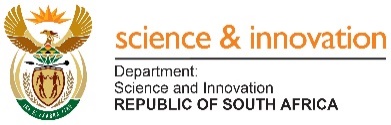 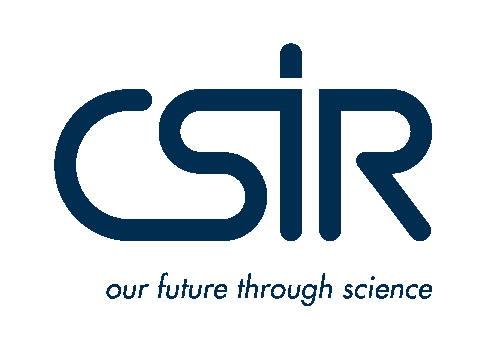 Proposed project (compulsory)Proposed project (compulsory)Project title: Planned Start Date: (dd/mm/yy)Planned End Date: (dd/mm/yy)Alignment with the Waste RDI Roadmap (compulsory)Alignment with the Waste RDI Roadmap (compulsory)Alignment with the Waste RDI Roadmap (compulsory)Alignment with the Waste RDI Roadmap (compulsory)Alignment with the Waste RDI Roadmap (compulsory)Alignment with the Waste RDI Roadmap (compulsory)Alignment with the Waste RDI Roadmap (compulsory)Alignment with the Waste RDI Roadmap (compulsory)Alignment with the Waste RDI Roadmap (compulsory)Alignment with the Waste RDI Roadmap (compulsory)Alignment with the Waste RDI Roadmap (compulsory)Waste Roadmap theme (select one): □  Strategic     Planning□ Modelling &   Analytics□ Modelling &   Analytics□ Technology    solutions□ Technology    solutions□ Waste    logistics□ Waste    logistics□ Waste &    Environment□ Waste &    Environment□ Waste &    SocietyWaste Roadmap sub-theme:Priority waste stream (select one):□ Waste plastic□ Waste plastic□ Municipal    waste□ Municipal    waste□ Organic waste□ Organic waste□ Electronic    Waste□ Electronic    Waste□ Waste tyres□ Waste tyresDetails of lead institution (compulsory)Details of lead institution (compulsory)Name of lead institution:Department / Division: Name of contact person:Contribution: Physical address:Postal address:Telephone number:E-mail address:Collaborating institutions (if any)Collaborating institutions (if any)Name of contact person:Name of institution:Department / Division: Contribution: Name of contact person:Name of institution:Department / Division: Contribution: Leader researcher details (compulsory)Leader researcher details (compulsory)Institution:Role:Title:Initials:First Name:Surname:Gender:Race:ID/Passport Number:Nationality:Citizenship:Country of origin:Experience in the technical field of proposal:Years’ experience:Qualifications:Email address:Telephone:Cell:Planned number of students to be supported under the grant:Honours:Masters:How will the proposed project advance the development of the Lead Researcher (in terms of research, qualifications, teaching and learning, or other professional competencies)?Budget (compulsory) (additional rows should be added as necessary)Budget (compulsory) (additional rows should be added as necessary)Budget (compulsory) (additional rows should be added as necessary)Budget (compulsory) (additional rows should be added as necessary)Budget (compulsory) (additional rows should be added as necessary)Human resource costsHuman resource costsHuman resource costsHuman resource costsHuman resource costsResearcher NameFinancial YearRemuneration Rate (R/hour)HoursAmount (R)(excl. VAT)Running expensesRunning expensesRunning expensesRunning expensesRunning expensesRunning expensesRunning expense typeRunning expense typeRunning expense typeFinancial YearFinancial YearAmount (R)(excl. VAT)Other expensesOther expensesOther expensesOther expensesOther expensesOther expensesRunning expense typeRunning expense typeRunning expense typeFinancial YearFinancial YearAmount (R)(excl. VAT)Budget summaryBudget summaryBudget summaryBudget summaryBudget summaryBudget summaryFinancial YearHRRunningRunningOtherTotal (R) 20212022TOTAL (excl. VAT)VAT (15%)TOTAL (incl. VAT)Other sources of support (compulsory)Other sources of support (compulsory)Other sources of support (compulsory)Other sources of support (compulsory)Other sources of support (compulsory)Is this research currently being supported by other sources?YesNoIf yes, please indicate the sources, amounts and periods of support.If yes, please indicate the sources, amounts and periods of support.If yes, please indicate the sources, amounts and periods of support.If yes, please indicate the sources, amounts and periods of support.If yes, please indicate the sources, amounts and periods of support.Has this project been submitted to other agencies for financial support?YesNoIf yes, please indicate which agencies and when.If yes, please indicate which agencies and when.If yes, please indicate which agencies and when.If yes, please indicate which agencies and when.If yes, please indicate which agencies and when.Signatures (compulsory)Signatures (compulsory)Signatures (compulsory)Project leaderProject leaderProject leaderPrincipal Investigator Name:Position:Signature:Date:Contract signatory (individual mandated to sign contracts on behalf of lead institution)Contract signatory (individual mandated to sign contracts on behalf of lead institution)Contract signatory (individual mandated to sign contracts on behalf of lead institution)Contract signatory Name:Position:Signature:Date: